   Метод вербального самовнушения, применяемый врачом Г.Н. Сытиным. Он предлагает речевые конструкции, которые педагог может произносить про себя или вслух утром и вечером, по дороге на работу, в течение рабочего дня, перед трудной беседой.Настрой на работу "Я с радостью иду на работу. Я люблю свою работу. Она является высшим смыслом моей жизни".Настрой в течение рабочего дня "Я хочу быть спокойным и стабильным. Я хочу быть уверенным в себе". "Я очень люблю свою работу, она доставляет мне огромное наслаждение и наполняет мою жизнь радостью постоянных побед и большим смыслом".Настрой перед сложным разговором "Я спокоен и уверен в себе. У меня правильная позиция. Я готов к диалогу и взаимопониманию".Настрой на снятие усталости и восстановление работоспособности "Я верю в то, что могу легко и быстро восстанавливаться после работы. Всеми силами я стараюсь почувствовать себя энергичным в конце дня. Я чувствую бодрость во всем теле".Настрой на уверенность в себе "Я все умею. Всё  у меня получится. Я справлюсь с ситуацией".Настрой на любовь к профессии и детям "Работа педагога самая прекрасная. Я люблю своих воспитанников. У нас взаимопонимание. Я с радостью иду на работу".Утренние и вечерние настрои"Я человек смелый и уверенный в себе. Я все умею, все могу и ничего не боюсь". "Я люблю своих воспитанников. Я всегда радуюсь встречам с ними."                              “Звуковая гимнастика”.Прежде чем приступить к звуковой гимнастике.  Встаньте, с выпрямленной спиной. Сначала сделайте глубокий вдох носом, а на выдохе громко и энергично поизносите звук.А – воздействует благотворно на весь организм;Е – воздействует на щитовидную железу;И – воздействует на мозг, глаза, нос, уши;О – воздействует на сердце, легкие;У – воздействует на органы, расположенные в области живота;Я – воздействует на работу всего организма;Х – помогает очищению организма;ХА – помогает повысить настроение.                       “Мантра от усталости”  Я – талантливый, открытый, добрый и оптимистичный человек.
С каждым днем я люблю себя все больше и больше.
У меня огромный потенциал и запас жизненной энергии.
Я уникальна во всей Вселенной.
Я единственная в своем роде и неповторимая.
Таких как я больше нет.
И так – с каждым человеком.
Я абсолютно уверенна в себе и своем будущем.
Я верю в себя и в свое будущее.
Я контролирую свою судьбу. Я сама ее вершу.
Я – хозяйка своей жизни.
Я – свободная личность.МБДОУ  детский сад  компенсирующего вида№32 «Сказка»                       П А М Я Т К А  ПЕДАГОГУ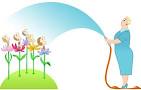                        Подготовила педагог-психолог Макарова Е.А.